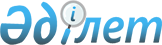 "Қызылорда облыстық мәслихатының аппараты" мемлекеттік мекемесінің "Б" корпусы мемлекеттік әкімшілік қызметшілердің қызметін жыл сайынғы бағалау әдістемесін бекіту туралы" Қызылорда облыстық мәслихатының 2015 жылғы 16 қыркүйектегі № 306 шешімінің күшін жою туралыҚызылорда облыстық мәслихатының 2016 жылғы 10 ақпандағы № 357 шешімі      "Қазақстан Республикасындағы жергілікті мемлекеттік басқару және өзін-өзі басқару туралы" Қазақстан Республикасының 2001 жылғы 23 қаңтардағы Заңының 7-бабының 5-тармағына сәйкес Қызылорда облыстық мәслихаты ШЕШІМ ҚАБЫЛДАДЫ:

      1. "Қызылорда облыстық мәслихатының аппараты" мемлекеттік мекемесінің "Б" корпусы мемлекеттік әкімшілік қызметшілерінің қызметін жыл сайынғы бағалау әдістемесін бекіту туралы" Қызылорда облыстық мәслихатының 2015 жылғы 16 қыркүйектегі № 306 (нормативтік құқықтық актілердің мемлекеттік тіркеу Тізілімінде № 5196 болып тіркелген, облыстық "Сыр бойы" және "Кызылординские вести" газеттерінің 2015 жылғы 31қазандағы № 164-165 жарияланған) шешімінің күші жойылды деп танылсын.

      2. Осы шешім қол қойылған күнінен бастап қолданысқа енгізіледі және жариялауға жатады.


					© 2012. Қазақстан Республикасы Әділет министрлігінің «Қазақстан Республикасының Заңнама және құқықтық ақпарат институты» ШЖҚ РМК
				
      Қызылорда облыстық

Қызылорда облыстық

      мәслихатының кезектен тыс

мәслихаты хатшысының

      44-сессиясының төрағасы

уақытша міндетін атқарушы

      К. Медет

Қ. Бисенов
